PRESSEMITTEILUNG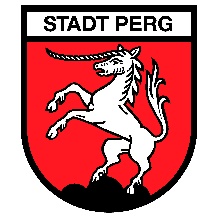 WELLNESS FÜR ATEMWEGE, HAUT UND SEELE IN DER SALZWELT PERGErleben Sie eine Oase der Tiefenentspannung und Heilwirkung für Atemwege, Haut und Seele in der Salzwelt Perg. Mit einer technisch kontrollierten Luftqualität und einem konstanten Salzgehalt schaffen wir ein Mikroklima, wie es in Salzstollen vorherrscht.In ansprechendem Ambiente bieten wir Ihnen:Heilwirkung für Atemwege und Haut: Tauchen Sie ein in das wohltuende Salzklima und spüren Sie die regenerierende Wirkung auf Ihre Atemwege und Haut. Das vernebelte Salz bindet Feuchtigkeit in der Haut und verleiht ihr ein frisches, erholt aussehendes Erscheinungsbild.Farbenzauber und Wohlfühlatmosphäre: Durch Hinterleuchtung und Lichtsteuerung entsteht ein Farbenspiel, das Sie in eine Welt des Wohlbefindens entführt. Die leuchtende Salzumgebung erzeugt eine heilsame Atemluft von höchster Qualität, die Ihnen das Gefühl gibt, am Meer oder in den Bergen zu sein.Strahlungsfreie Umgebung: Unsere Salzräume schirmen elektromagnetische Strahlen ab und bieten eine praktisch strahlungsfreie Umgebung. Genießen Sie die beruhigende Atmosphäre, ohne von Elektrosmog beeinträchtigt zu werden.Sitzung im Salarium: Erleben Sie die Tiefenentspannung in unserem Salarium, einem Gruppenraum für bis zu 10 Personen, oder entspannen Sie in der intimen Atmosphäre unserer Salarium Lounge, die Platz für maximal 3 Personen bietet. Auch für die Kleinen bieten wir spezielle Salarium-Sitzungen an, die 45 Minuten dauern und sie in die Welt des Wohlbefindens einführen.Preise:Salarium: 15,- EUR pro PersonSalarium Lounge: 20,- EUR pro PersonKindersalarium: Begleitperson 10,- EUR – Kinder bis zum vollendeten 10. LJ gratisErmäßigungen sind online unter https://www.vitalwelt-perg.at/salzwelt/ zu finden.Besuchen Sie uns und erleben Sie die vielfältigen Vorteile der Salzwelt Perg.Öffnungszeiten:Dienstag bis Freitag: 10:00 - 12:00 und 13:00 - 21:00 UhrSamstag: 10:00 - 16:00 UhrErmäßigungen sind online unter https://www.vitalwelt-perg.at/salzwelt/ zu finden.Erleben Sie Wellness für Körper und Geist in der Salzwelt Perg – Ihre Oase der Regeneration und Entspannung!Pressearbeit:	Petra GschwandtnerTel.: + 43 7262/522 55-503E-Mail: petra.gschwandtner@stadt.perg.atStadtgemeinde Perg, Hauptplatz 4, 4320 Perg, www.pergliest.atDownload Pressetext, Plakat und Bild in voller Qualität: www.perg.at/presse/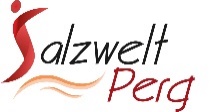 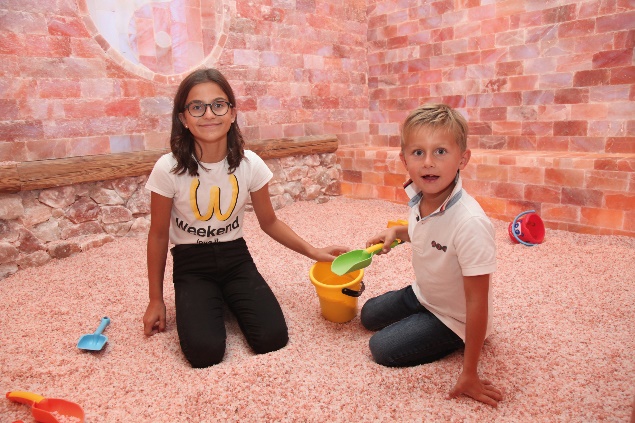 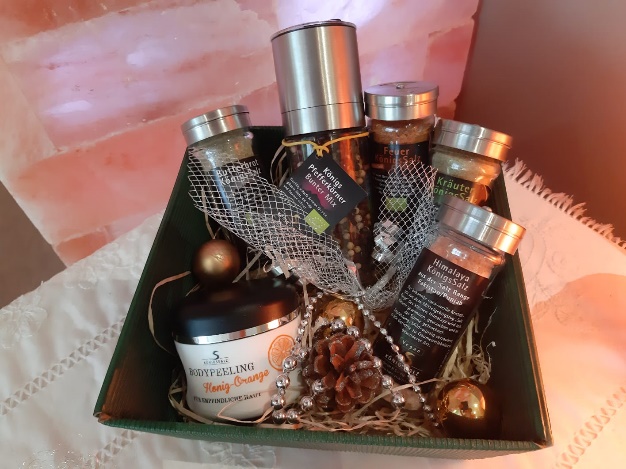 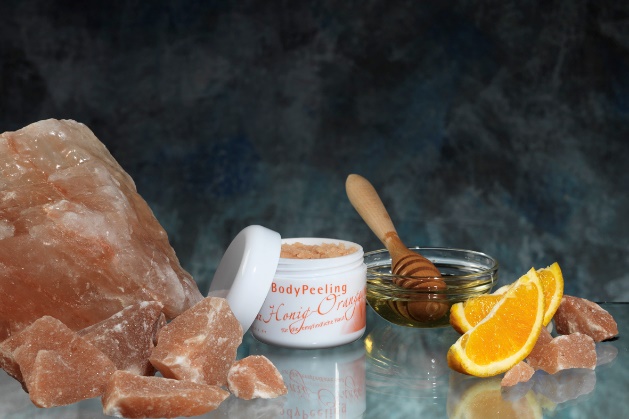 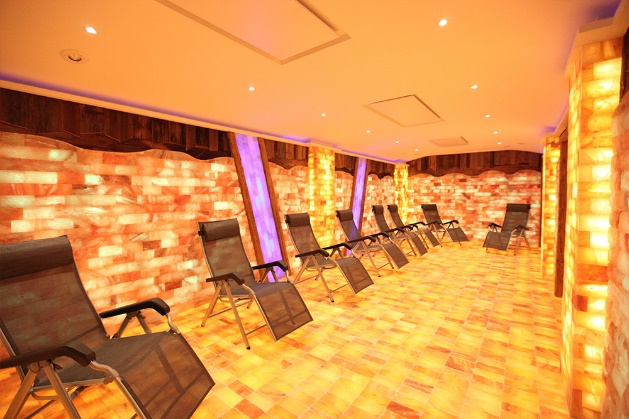 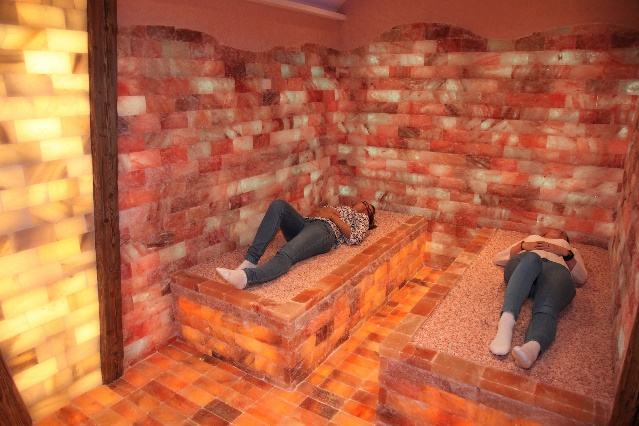 